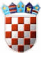 REPUBLIKA HRVATSKAOsnovna škola PrečkoKLASA: 007-02/23-01/8URBROJ: 251-193-07-23-2Zagreb, 02. listopada 2023.SKRAĆENI ZAPISNIK 20. SJEDNICE ŠKOLSKOG ODBORAodržane 2. listopada 2023. godine s početkom u 17:30 sati u prostorijama ŠkoleNAZOČNI ČLANOVI ŠKOLSKOG ODBORA:-	 Bosiljka Dujmović, predstavnica Skupa radnika-	 Danijel Muić , predstavnik Učiteljskog vijeća-	 Stela Sučić, predstavnica Učiteljskog vijeća-	 Biserka Kopčok, predstavnica osnivača-	 Ivan Smiljanić, predstavnik osnivača-	 Marijan Gorečan, predstavnik osnivača-	 Renata Glavak  Tkalić, predstavnica Vijeća roditeljaOSTALI PRISUTNI:-	 Jadranka Oštarčević, ravnateljica ŠkoleDNEVNI RED:1.	 Verifikacija zapisnika s XIX. Sjednice Školskog odbora2.	 Radni odnosi3.	 Pravilnik o provedbi postupka jednostavne nabave4.	 Donošenje Godišnjeg plana i programa i Školskog kurikuluma za školsku godinu 2023./2024.5.	 Stanje sigurnosti6.	 Iznajmljivanje prostora škole7.	 AktualnostiŠkolski odbor ima kvorum, prisutni su svi imenovani članovi.Dnevni red jednoglasno je usvojen.Ad 1.) Zapisnik 19. sjednice Školskog odbora  jednoglasno je usvojen. Ad 2.) Daje se suglasnost da se na Natječaj za radno mjesto spremač/ice (m/ž), na neodređeno nepuno radno vrijeme od 10 sati tjedno odnosno 2 sata dnevno, jedan (1) izvršitelj, zaposli kandidatkinja S. H.Daje se suglasnost da se na Natječaj za radno mjesto učitelja edukatora rehabilitatora (m/ž), na određeno, puno radno vrijeme, jedan(1) izvršitelj, zaposli kandidatkinja H. G.Daje se suglasnost da se na Natječaj za radno mjesto učitelja razredne nastave (m/ž),na određeno , puno radno vrijeme, jedan (1) izvršitelj, zaposli kandidatkinja D. L.Daje se suglasnost za donošenje Odluke o nezasnivanju radnog odnosa na Natječaj za radno mjesto učitelja matematike na određeno, puno radno vrijeme, jedan (1) izvršitelj.Daje se suglasnost za sporazumni raskid ugovora s učiteljicom razredne nastave I. Š.Ad 3.)  Pravilnik o provedbi postupka jednostavne nabave  jednoglasno je prihvaćen.Navedeni Pravilnik o provedbi postupka jednostavne nabave nalazi se u prilogu (Prilog 1.) i sastavni je dio ovog Zapisnika.Ad 4.) Godišnji plan i program i Školski kurikulum za školsku godinu 2023./2024. jednoglasno su usvojeni.Ad 5.)  Izvješće o stanju sigurnosti  jednoglasno je usvojeno.Ad 6.) Ravnateljica je upoznala članove Školskog odbora sa situacijom vezanom uz iznajmljivanje prostora škole.Ad 7.) Gospođa ravnateljica izvijestila je članove o trenutnim aktualnostima vezanima uz poslovanje Škole. Nakon sjednice Školskog odbora predstavnicima Mjesnog odbora i vatrogascima DVD-a Prečko gospođa ravnateljica će uručiti zahvalnice za pruženu pomoć nakon srpanjskog nevremena.Sjednica je zaključena u 18:45 sati.Sastavni dio ovog zapisnika su sljedeći prilozi:Pravilnik o provedbi postupka jednostavne nabave  (prilog točki 3.)ZAPISNIK SROČILA:					 PREDSJEDNICA ŠKOLSKOG ODBORA:____________________________			             ______________________________Stela Sučić		 						Bosiljka Dujmović